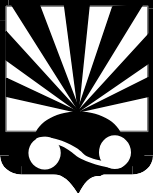 АДМИНИСТРАЦИЯ ОКУЛОВСКОГО МУНИЦИПАЛЬНОГО РАЙОНА НОВГОРОДСКОЙ ОБЛАСТИП О С Т А Н О В Л Е Н И Е23.08.2023 № 1263г.ОкуловкаОб установлении размера платы за содержание жилого помещенияВ соответствии со статьями 156 и 158 Жилищного кодекса Российской Федерации, статьей 14 Федерального закона от 06 октября 2003 года № 131-ФЗ«Об общих принципах организации местного самоуправления в Российской Федерации», Приказом Министерства строительства и жилищно-коммунального хозяйства Российской Федерации от 06 апреля 2018 года № 213/пр «Об утверждении Методических рекомендаций по установлению размера платы за содержание жилого помещения для собственников жилых помещений, которые не приняли решение о выборе способа управления многоквартирным домом, решение об установлении размера платы за содержание жилого помещения, а также по установлению порядка определения предельных индексов изменения размера такой платы», Уставом муниципального образования «Окуловский муниципальный район», Уставом муниципального образования «Окуловское городское поселение», Администрация Окуловского муниципального районаПОСТАНОВЛЯЕТ:Утвердить прилагаемый размер платы за содержание жилого помещения для собственников жилых помещений в многоквартирном доме, которые не приняли решение о выборе способа управления многоквартирным домом, решение об установлении размера платы за содержание жилого помещения.Опубликовать настоящее постановление в бюллетене «Официальный вестник Окуловского муниципального района» и разместить на официальном сайте муниципального образования «Окуловский муниципальный район» в информационно-телекоммуникационной сети «Интернет».Заместитель Главыадминистрации района    В.Н. Алексеев2УТВЕРЖДЕНпостановлением Администрации Окуловского муниципальногорайона от 23.08.2023 № 1263РАЗМЕР ПЛАТЫ ЗА СОДЕРЖАНИЕ ЖИЛОГО ПОМЕЩЕНИЯДЛЯ СОБСТВЕННИКОВ ЖИЛЫХ ПОМЕЩЕНИЙ В МНОГОКВАРТИРНОМ ДОМЕ, КОТОРЫЕ НЕ ПРИНЯЛИ РЕШЕНИЕ О ВЫБОРЕ СПОСОБА УПРАВЛЕНИЯ МНОГОКВАРТИРНЫМ ДОМОМ, РЕШЕНИЕ ОБ УСТАНОВЛЕНИИ РАЗМЕРА ПЛАТЫ ЗА СОДЕРЖАНИЕ ЖИЛОГО ПОМЕЩЕНИЯ№ п/пКатегория жилых зданийРазмер платы за 1 кв.м общей площади жилогопомещения в месяц, руб.1231.Многоквартирные жилые дома с централизованным отоплением, холодным водоснабжением, горячим водоснабжением, газовыми нагревателями с многоточечным водозабором, водоотведением,электроснабжением, газоснабжением25,702.Многоквартирные жилые дома безодного, двух видов благоустройства (частично благоустроенные)22,463.Многоквартирные	жилые	дома неблагоустроенные19,60